Technical working party for ORNAMENTAL PLANTS AND FOREST TREESForty-Ninth Session
Gimcheon City, Republic of Korea, June 13 to 17, 2016revised reportadopted by the Technical Working Party for Ornamental Plants and Forest Trees

Disclaimer:  this document does not represent UPOV policies or guidanceOpening of the session	The Technical Working Party for Ornamental Plants and Forest Trees (TWO) held its forty-ninth session in Gimcheon City, Republic of Korea, from June 13 to 17, 2016.  The list of participants is reproduced in Annex I to this report.	The session was opened by Mr. Kenji Numaguchi (Japan), Chairman of the TWO, who welcomed the participants and thanked the Republic of Korea for hosting the TWO session.	The TWO was welcomed by Mr. Byeong Seok Oh, Director General, Korea Seed and Variety Service (KSVS).  A copy of the welcome address of Mr. Oh is provided in Annex II to this report.  The TWO received a presentation on Plant Variety Protection in the Republic of Korea, from Mr. Mookyung Yoon, Director of Division, KSVS, a copy of which is provided in Annex III to this report.Adoption of the agenda	The TWO adopted the agenda as reproduced in document TWO/49/1 Rev.Short reports on developments in plant variety protection(a)	Reports on developments in plant variety protection from members and observers 	The TWO noted the information on developments in plant variety protection from members and observers provided in document TWO/49/22 Prov.  The TWO noted that reports submitted to the Office of the Union after June 3, 2016, would be included in the final version of document TWO/49/22.(b)	Reports on developments within UPOV 	The TWO received a presentation by the Office of the Union on the latest developments within UPOV, a copy of which is provided in document TWO/49/16.  Molecular Techniques	The TWO considered document TWO/49/2.	The TWO noted the developments in the Technical Working Parties (TWPs) and the Working Group on Biochemical and Molecular Techniques, and DNA-Profiling in Particular (BMT), as set out in document TWO/49/2, paragraphs 5 to 15.	The TWO noted that the BMT, at its fifteenth session, held in Moscow from May 23 to 27, 2016, had been invited to develop a list of possible joint initiatives with the Organization for Economic Co-operation and Development (OECD) and the International Seed Testing Association (ISTA), including the development of a list of terminology (definitions) used by OECD, UPOV and ISTA for consideration at the Technical Committee (TC), at its fifty-third session, to be held in 2017. 	The TWO noted that the BMT, at its fifteenth session (see document BMT/15/28 “Report”, paragraphs 39 to 44) had:noted that the development of a joint document explaining the principal features of the systems of the OECD, UPOV and ISTA could only start after agreement by OECD and ISTA;noted that the development of a joint OECD/UPOV/ISTA document containing an inventory of molecular marker techniques used by crop could only start after agreement by OECD and ISTA;noted that OECD, ISTA and UPOV had different objectives and cooperation between the organizations in the use of molecular techniques would need to reflect that. However, the BMT agreed that it would be important to explore circumstances in which the same techniques and information could be used. In the first instance, it agreed that it would be more effective to explore such possibilities on the basis of real situations rather than at a theoretical and institutional level;welcomed the proposal by the Netherlands to organize a practical workshop in 2017, with support from UPOV, OECD and ISTA, to explore how molecular techniques might be applied in an efficient way for UPOV, OECD and ISTA purposes;  and  agreed that possible future collaboration between UPOV, OECD and ISTA might include the harmonization of terms and methodologies used for different crops and the possible development of standards, after the agreement by these organizations.	The TWO noted that a Joint OECD/UPOV/ISTA/AOSA (Association of Official Seed Analysts) Workshop on Biochemical and Molecular Methods had been held in Paris on June 8, 2016, and noted that the following recommendations of the Joint OECD/UPOV/ISTA/AOSA Workshop had been approved by the Annual Meeting of the OECD Seed Schemes, held in Paris on June 9 and 10, 2016:To develop a joint document explaining the principal features (e.g. DUS, variety identification, variety purity, etc.) of the systems of OECD, UPOV, AOSA and ISTA and, for mutual understanding, to repeat the joint workshop at relevant meetings of the OECD and ISTA;To carry out a joint inventory by UPOV, OECD, AOSA and ISTA of the use of molecular marker techniques, by crop, with a view to developing a document containing that information. The OECD will contribute to the document by sharing the ongoing list of molecular techniques used by NDAs and continuously collected by the Secretariat;To develop a list of terms and their definitions as used by OECD, UPOV, AOSA and ISTA and to make an attempt to harmonize these;To consider organizing another similar workshop in three years time;  andTo consider replacing “internationally validated” by another term such as “internationally harmonized.”The Annual Meeting endorsed the proposal of the Netherlands to organize a practical workshop in 2017, with support of the OECD, UPOV and ISTA, to explore how molecular techniques might be applied in an efficient way for UPOV, OECD and ISTA purposes.	The TWO noted that the TC, at its fifty-second session, had agreed a draft question and answer concerning the information on the situation in UPOV with regard to the use of molecular techniques for a wider audience, including the public in general, as set out in document TWO/49/2, paragraph 23, and that, subject to agreement by the Administrative and Legal Committee (CAJ), at its seventy-third session, and the Consultative Committee, at its ninety-second session, the draft would be presented for adoption by the Council, at its fiftieth ordinary session to be held in Geneva on October 28, 2016.TGP documentsMatters for adoption by the Council in 2016	The TWO considered document TWO/49/3.	The TWO noted the revisions to documents TGP/7, TGP/8 and TGP/0 to be put forward for adoption by the Council at its fiftieth ordinary session, as set out in document TWO/49/3, paragraphs 6 to 13. Future Revision of TGP Documents	The TWO noted that the proposals for future revisions of TGP documents to be discussed by the TWPs at their sessions in 2016 would be dealt with under separate documents. New Proposals for Future Revisions of TGP documents	The TWO noted the new proposals for revision of TGP documents to be discussed by the Technical Working Party for Fruit Crops (TWF) at its forty-seventh session in 2016 on “Duration of DUS tests in the fruit sector” and “Definition of ‘recurved’”, as set out in document TWO/49/3, paragraphs 17 to 24. TGP/7: Development of Test GuidelinesRevision of document TGP/7: Drafter’s Kit for Test Guidelines	The TWO considered document TWO/49/9.	The TWO noted the issues addressed in response to the comments by Leading and Interested Experts that had participated in the testing of the prototype of the web-based TG Template, as set out in document TWO/49/9, paragraphs 21 and 22.	The TWO noted that the TC had agreed the format of the Table of Characteristics in all Test Guidelines with a structure as set out in document TWO/49/9, paragraph 16.	The TWO noted that the TC had agreed that guidance should be developed on the order of the methods of observation for a characteristic in the Table of Characteristics to indicate that the most commonly used method was displayed first.	The TWO noted that the development of Version 2 of the web-based TG Template would not start before 2018, subject to availability of resources, after Version 1 would have been fully stabilized and tested.	The TWO noted that document TGP/7 would be revised to reflect the introduction of the web-based TG Template after Version 1 had been fully stabilized and tested.	The TWO noted that a demonstration of Version 1 of the web-based TG Template would be made to the TWPs at their sessions in 2016.TGP/8: Trial Design and Techniques Used in the Examination of Distinctness, Uniformity and StabilityRevision of document TGP/8: Part II: Section 9: the Combined-Over-Years Uniformity Criterion (COYU)	The TWO considered document TWO/49/10.	The TWO noted that the TC, at its fifty-second session, had agreed to request members of the Union to provide larger data sets to the United Kingdom for developing probability levels for the new method that would match results obtained using the previous probability levels, as set out in document TWO/49/10, paragraph 20.	The TWO noted that the Office of the Union had issued UPOV Circular E-16/098 to invite UPOV members’ experts to provide to the United Kingdom, by May 27, 2016, data sets including at least 100 candidate varieties, with a possibility that data for those 100 varieties could be derived from several years.	The TWO noted the report by an expert of the United Kingdom on the results and further progress, including contribution of data sets, made at the thirty-fourth session of the Technical Working Party on Automation and Computer Programs (TWC).	The TWO noted that COYU was not commonly used for DUS examination of ornamental plants.Revision of document TGP/8: Part II: New Section: Examining DUS in Bulk Samples	The TWO considered document TWO/49/11.	The TWO noted the proposed guidance for examining DUS in bulk samples as presented in the Annex to document TWO/49/11, for inclusion in a future revision of document TGP/8.  	The TWO considered the proposed approach to assess uniformity of individual plants for different varieties to validate the characteristic before being used in DUS examination and agreed that for vegetatively propagated ornamental plants the number of applications per crop would not be sufficient to provide over-years data from many varieties.	The TWO noted the reports from members on experiences with assessing chemical component characteristics and agreed on the technical difficulty and cost implications to obtain a sufficient quantity of certain chemical components to assess uniformity on individual plants. 	The TWO agreed that characteristics assessed on the basis of bulk samples could provide complementary information for the analysis of distinctness in direct comparison of pairs of varieties for certain crops and agreed that the future guidance should set parameters for selecting among the approaches listed in the Annex to document TWO/49/11.Revision of document TGP/8: Part II: New Section: Data Processing for the Assessment of Distinctness and for Producing Variety Descriptions	The TWO considered document TWO/49/12.	The TWO noted the developments reported in document TWO/49/12.	The TWO noted that the expert from the United Kingdom in the practical exercise to determine the aspects in common and divergence among methods had provided information to the TWC on the reasons and situations in which example varieties, crop expert judgement and equal-spaced states would/would not be appropriate for transforming observations into notes. TGP/10: Examining UniformityRevision of document TGP/10:  New Section: Assessing uniformity by off-types on basis of more than one growing cycle or on the basis of sub-samples	The TWO considered document TWO/49/13.	The TWO noted that the Technical Working Party for Agricultural Crops (TWA) had agreed to request a video link with the experts from the TWC to discuss the new proposed “Approach 3: Combining the results of two growing cycles” at its forty-fifth session, to be held in 2016.	The TWO considered the draft guidance as presented in Annex I of document TWO/49/13 and agreed that the term “clear” should be clarified in the sentence: “Furthermore, on the basis of a clear lack of uniformity, a variety may be rejected after a single growing cycle”.  The TWO agreed to propose that the sentence in approaches 1 and 2 should read as follows: “Furthermore, if a variety exceeds in the first growing cycle the allowed number of off-types in two growing cycles, the variety may be rejected after a single growing cycle.”	The TWO agreed that it should be clarified in the draft guidance whether there was an assumption of assessing two growing cycles using plant material from a single submission by the breeder (e.g. seeds from the same seed lot).Program for the development of TGP documents	The TWO noted the program for the development of TGP documents, as set out in Annex III to document TWO/49/3.Guidance for drafters of Test Guidelines	The TWO received a presentation by the Office of the Union on the tutorials for the following different user roles of the web-based Test Guidelines template:Leading Expert drafting tutorialInterested Expert comments tutorialLeading Expert checking tutorial.	The TWO noted that a copy of the tutorials was reproduced in the Annex to document TWO/49/17.	The TWO agreed that the tutorials should continue to be developed to include additional comments received from users of the web-based TG template.  The TWO agreed that the tutorials should be made available on the TG drafter’s web page and a link provided in the web-based TG template webpage.	The TWO welcomed Version 1 of the web-based TG template and proposed that the following issues should be addressed:to allow immediate visualization of updates made by the Leading Expert in the export file; to improve availability online of the tutorials (e.g. link on TG drafter’s web page and web-based TG template);to open the Test Guidelines for drafting by Leading Experts as soon as possible after a TWP session;to add a shortcut to the print dialog box;to enable editing of a comment by an Interested Expert without replacing the text previously drafted;to generate a confirmation message when a comment by an Interested Expert had been successfully introduced;to improve formatting in TQ 5 to clarify that the applicant has an option to either fill in the RHS Colour Chart number or select to the appropriate color group from the list of color groups in a color characteristics;to adjust the standard wording for plant material supplied in the form of corms: “The material is to be supplied in the form of corms able to produce plants to show all the characteristics in the first year of examination.”	The TWO noted that further comments by users of the web-based TG Template could be sent to the Office of the Union.Matters concerning variety descriptions	The TWO considered documents TWO/49/14 and TWO/49/14 Add.	The TWO noted the purpose of the variety description developed at the time of the granting of the breeder’s right (original variety description), and the status of the original variety description in relation to the verification of the conformity of plant material to a protected variety for enforcement of the breeder’s right, as set out in document TWO/49/14, paragraph 28.	The TWO noted the presentations on “Matters concerning variety descriptions” received by the TWPs, at their sessions in 2015, as set out in document TWO/49/14, paragraph 7.	The TWO noted the comments by the TWPs, at their sessions in 2015, on matters concerning variety descriptions and the role of plant material used as the basis for the DUS examination, as set out in document TWO/49/14, paragraphs 8 to 26.	The TWO noted the following presentations made by experts on their experiences with regard to the role of plant material used as the basis for the DUS examination in relation to matters presented in document TWO/49/14, paragraph 31 (in alphabetical order):	The TWO noted that the presentations by the experts from the European Union and from Germany were available as Annexes I and II to document TWO/49/14 Add.  The TWO noted that the presentation by the expert from Australia would be made available as document TWO/49/14 Add.2.Number of growing cycles in DUS examination	The TWO considered documents TWO/49/15 and TWO/49/15 Add.	The TWO noted that the TC, at its fifty-second session, had agreed to invite members of the Union to simulate the impact of using different numbers of growing cycles on DUS decisions using actual data and to report on their results at the TWP sessions in 2016 and at the fifty-third session of the TC.	The TWO received a presentation by an expert from Germany, as reproduced in the Annex to document TWO/49/15 Add.  The TWO noted the results of the simulation on the impact of using two growing cycles on DUS decisions using actual data for vegetatively propagated ornamental varieties and noted that decisions did not differ from those taken after one growing cycle.  	The TWO noted the conclusion that a variety description was linked to the circumstances of the DUS examination, for example because the observed notes for some quantitative characteristics could fluctuate between growing cycles.  The TWO agreed that for vegetatively propagated ornamental varieties DUS examination was usually based on side-by-side comparison between candidate and most similar varieties facilitating decisions on DUS after a single growing cycle.Definition of color groups from RHS Colour Charts	The TWO considered document TWO/49/20.	The TWO considered the color names used in the Sixth Edition of the RHS Colour Chart and agreed they did not always reflect the color similarity among different patches.  The TWO noted that similar colors in the RHS Colour Chart were grouped under the same UPOV color group and agreed that the current UPOV system was more suitable for variety description purposes.	The TWO considered the terms used in color names of the Sixth Edition of the RHS Colour Chart and agreed they were not suitable for use in DUS examination and producing variety descriptions (e.g. “pale”, “moderate”, “vivid”, “brilliant”, “deep”, “strong”).	The TWO noted that some charts of the 1986 Edition and later versions of the RHS Colour Chart had different colors than the same charts in the Sixth Edition and agreed to use the Sixth Edition as the basis to create a new revised list to replace the current UPOV Color Groups, as presented in document TGP/14 “Glossary of terms used in UPOV documents.” 	The TWO considered whether the UPOV color groups for the RHS Colour Charts could be used for grouping of varieties and organization of the growing trial and agreed that the difference between UPOV color groups was smaller than would be appropriate for excluding varieties from comparison in a growing trial.  The TWO agreed that the color groups created for grouping varieties and organizing a growing trial required a very clear and large difference between colors. 	The TWO agreed to request the expert from Germany with support by the experts from Australia, Canada, European Union, the Netherlands, New Zealand and the United Kingdom to draft guidance on the factors to be considered for creating color groups for grouping of varieties and organizing the growing trial (e.g. knowledge on the range of variation within the species and necessary difference between colors for varieties to be considered clearly distinct).Experience with the RHS Colour Chart and possible future addition of colors	The TWO received an oral report by the expert from the United Kingdom on the process to organize the compilation of examples of varieties without a matching color in the Sixth Edition of the RHS Colour Chart (gaps).  The examples compiled would be submitted to the RHS with a view to propose new colors and possible harmonization on terminology for the Seventy Edition of the RHS Colour Chart.  The TWO agreed to request the expert from the United Kingdom to report on developments to the TWO at its fiftieth session. Variety denominations	The TWO considered document TWO/49/4.	The TWO noted the work on the possible development of a UPOV similarity search tool for variety denomination purposes by the Working Group for the Development of a UPOV Denomination Similarity Search Tool (WG-DST), as set out in document TWO/49/4, paragraphs 5 to 13.	The TWO noted that a revision of document UPOV/INF/12/4 (document UPOV/INF/12/5), in relation to changes of registered variety denominations, had been adopted by the Council, at its forty-ninth ordinary session (see document TWO/49/4, paragraph 14).	The TWO noted that the mandate and the composition of the WG-DST had been expanded to prepare recommendations for the CAJ concerning a possible revision of document UPOV/INF/12 and that it had become the Working Group on Variety Denominations (WG-DEN).	The TWO noted that the first meeting of the WG-DEN had been held in Geneva, on March 18, 2016.Uniformity assessment	The TWO noted that document TWO/49/13 “Assessing uniformity by off-types on basis of more than one growing cycle or on the basis of sub-samples” had been discussed under agenda item 5 “TGP documents” as set out in paragraphs 37 to 40 of this Report.Creation of illustrations for Test Guidelines	The TWO received a presentation by an expert from the Republic of Korea on the “Creation of illustrations for Test Guidelines”, a copy of which is reproduced in document TWO/49/23.  The TWO noted the use of Microsoft Power Point for creating illustrations of botanical structures used as explanations for characteristics in Test Guidelines, and received a demonstration on creating illustrations for plant growth habit, leaf shapes and flower structures.  The TWO welcomed the demonstration and agreed that the method could be used for drafting illustrations to UPOV Test Guidelines.Proposal to the “Guide to the UPOV Code System” on the Principal Botanical Name for Inter-generic and Interspecific Hybrids	The TWO considered document TWO/49/18, prepared by an expert from the European Union.	The TWO noted that the TC, at its fifty-second session, had agreed to invite the European Union to make a proposal to the TWPs, at their sessions in 2016, for a revision of the Guide to the UPOV Code System with regard to UPOV codes for hybrid genera and species. 	The TWO considered the proposal to present the principal botanical name for UPOV Codes of hybrid genera and species indicating the parents in alphabetical order. The TWO noted the existence of different procedures among members and noted that in some members the information on parents of a hybrid ornamental variety were only published when confirmed and indicating the female parent first.  The TWO noted that in one member the information on parents of a hybrid ornamental variety were published according to the information provided by the applicant.Experiences with new types and species	An expert from Japan reported on applications for plant variety protection of new varieties of Lysimachia clethroides and L. barystachys and Stemona japonica.Matters to be resolved concerning Test Guidelines adopted by the Technical Committee	The TWO considered documents TWO/49/24 and TG/SALVI(proj.5).	The TWO agreed that the Test Guidelines for Salvia be adopted with VG/MS/MG indicated as methods of observation for characteristics 23, 24, 29, 31, 34, 35, 36 and 41.Discussion on draft Test Guidelines (Subgroups) Abelia (Abelia R.Br.) 	The subgroup discussed document TG/ABELI(proj.4), presented by Mr. Pascal Coquin and Mr. Bernard le Pautremat (France) on behalf of Ms. Françoise Jourdan (France), and agreed the following:Aglaonema (Aglaonema Schott.) 	The subgroup discussed document TG/AGLAO(proj.7), presented by Mr. Kenji Numaguchi (Japan), and agreed the following: Alstroemeria (Alstroemeria L.) (Revision)	The subgroup discussed document TG/29/8(proj.1), presented by Mr. Henk de Greef (Netherlands), and agreed the following: Calendula (Calendula L.) 	The subgroup discussed document TG/CALEN(proj.1), presented by Mr. Kentaro Sekizawa (Japan), and agreed the following: Coleus (Plectranthus scutellarioides (L.) R. Br.)	The subgroup discussed document TG/SOLEN_SCU(proj.2), presented by Mr. Takayuki Mikuni (Japan), and agreed the following:*Freesia (Freesia Eckl. ex Klatt) (Revision)	The subgroup discussed document TG/27/7(proj.3), presented by Ms. Katie Pont (Netherlands), and agreed the following: Gazania (Gazania Gaertn.)	The subgroup discussed document TG/GAZAN(proj.1), presented by Ms. Elizabeth Scott (United Kingdom) on behalf of Mr. Adriaan de Villiers (South Africa), and agreed the following: *Grevillea (Grevillea R. Br. Corr. R. Br.) 	The subgroup discussed document TG/GREVI(proj.5), presented by Mr. Nik Hulse (Australia) and agreed the following: Guzmania (Guzmania Ruiz et Pav.) (Revision)	The subgroup discussed document TG/182/4(proj.2), presented by Mr. Henk de Greef (Netherlands), and agreed the following: Hardy Geranium (Geranium L.)	The subgroup discussed document TG/GERAN(proj.2), presented by Ms. Elizabeth Scott (United Kingdom), and agreed the following:Hydrangea (Hydrangea L.)	The subgroup discussed document TG/133/5(proj.1), presented by Mr. Pascal Coquin and Mr. Bernard le Pautremat (France) on behalf of Ms. Françoise Jourdan (France), and agreed the following:*Petunia (Petunia Juss.; ×Petchoa J.M.H. Shaw) (Revision)	The subgroup discussed document TG/212/2(proj.3), presented by Ms. Andrea Menne (Germany), and agreed the following: *Zinnia (Zinnia L.) 	The subgroup discussed document TG/ZINNIA(proj.6), presented by Mr. José Mejia Muñoz (Mexico), and agreed the following: Proposals for partial revision / correction of Test guidelinesPartial Revision of the Test Guidelines for Dianella (document TG/288/1)	The subgroup discussed document TWO/49/21, presented by Mr. Nik Hulse (Australia), and agreed with the proposed revisions subject to replacing state (1) “absent” by “none” in characteristic 22.Partial Revision of the Test Guidelines for Lavandula/Lavander (document TG/194/1)	The subgroup discussed document TWO/49/19, presented by Mr. Pascal Coquin and Mr. Bernard Le Pautremat (France), and agreed with the proposed revisions subject to the following amendments:Information and databases(a)	UPOV information databases	The TWO considered document TWO/49/5.UPOV Code System	The TWO noted the developments concerning UPOV codes, as set out in document TWO/49/5, paragraph 8.	The TWO noted the invitation to check the amendments to UPOV codes, the new UPOV codes or new information added for existing UPOV codes, and the UPOV codes used in the PLUTO database for the first time, as provided in the Annexes to document TWO/49/5.  The TWO noted that any comments were to be submitted to the Office of the Union by October 7, 2016.PLUTO Database	The TWO noted the summary of contributions to the PLUTO database from 2012 to 2015 and the current situation of members of the Union on data contribution, as presented in Annex II to document TWO/49/5.	The TWO noted that the CAJ, at its seventy-second session, had agreed that the WG-DEN should consider proposals for the expansion of the content of the PLUTO database to include all recognized varieties, including those that had not been, or were no longer, registered/protected.	The TWO noted that the WG-DEN, at its first meeting, had agreed to defer the consideration of the matters concerning the possible expansion of the content of the PLUTO database to include all recognized varieties, including those that had not been, or were no longer, registered/protected until its second, or a subsequent, meeting.	The TWO noted the information concerning the training courses “Contributing data to the PLUTO database”, held in Geneva in September and October 2015, as set out in document TWO/49/5, paragraphs 22 to 24.(b)	Variety description databases 	The TWO considered document TWO/49/6.	The TWO noted the developments reported in document TWO/49/6 and, in particular, that:	(a)	the TC, at its fifty-second session, had agreed to invite members of the Union to make presentations at the forthcoming session of the BMT on how databases containing molecular data might be developed in UPOV; and	(b)	the outcome of discussions during the BMT on how databases containing molecular data might be developed in UPOV would be reported to the TC at its fifty-third session.(c)	Exchange and use of software and equipment 	The TWO considered document TWO/49/7.Document UPOV/INF/16 “Exchangeable Software”	The TWO noted that the Council, at its forty-ninth ordinary session, held in Geneva, on October 29, 2015, had adopted document UPOV/INF/16/5 “Exchangeable Software”.	The TWO noted that the TC, at its fifty-second session, had agreed to propose the revision of document UPOV/INF/16/5 to include information on the use of software by members of the Union, which would be reported to the CAJ at its seventy-third session and, if agreed by the CAJ, a draft of document UPOV/INF/16/6 “Exchangeable Software” would be presented for adoption by the Council at its fiftieth ordinary session.Document UPOV/INF/22 “Software and equipment used by members of the Union”	The TWO noted that the Council, at its forty-ninth ordinary session, held in Geneva, on October 29, 2015, had adopted document UPOV/INF/22/2 “Software and equipment used by members of the Union”.	The TWO noted that the TC, at its fifty-second session, had agreed to propose the revision of document UPOV/INF/22/2 to include information on the use of software by members of the Union and, if agreed by the CAJ, a draft of document UPOV/INF/22/3 would be presented for adoption by the Council at its fiftieth ordinary session.(d)	Electronic application systems	The TWO considered document TWO/49/8.	The TWO noted the developments concerning the development of a prototype electronic form.Recommendations on draft Test Guidelines(a)	Test Guidelines to be put forward for adoption by the Technical Committee	The TWO agreed that the following draft Test Guidelines should be submitted to the TC for adoption at its fifty-third session, to be held in Geneva from April 3 to 5, 2017, on the basis of the following documents and the comments in this report:(b)	Test Guidelines to be discussed at the fiftieth session	The TWO agreed to discuss the following draft Test Guidelines at its fiftieth session:	The leading experts, interested experts and timetables for the development of the Test Guidelines are set out in Annex V of this report.(c)	Possible Test Guidelines to be discussed in 2018	The TWO agreed that it should consider the development of Test Guidelines for the following at a future session:Date and place of the next session 	At the invitation of Canada, the TWO agreed to hold its fiftieth session in Victoria, British Columbia, Canada, from September 11 to 15, 2017, with the preparatory workshop on September 10, 2017.Chairperson	The TWO agreed to propose to the TC that it recommend to the Council to elect Mr. Henk de Greef (Netherlands), as the next chairperson of the TWO.Future program	The TWO agreed to discuss the following items at its next session:1.	Opening of the Session2.	Adoption of the agenda3.	Short reports on developments in plant variety protection(a)	Reports from members and observers (written reports to be prepared by members and observers)(b)	Reports on developments within UPOV (oral report by the Office of the Union)4.	Molecular Techniques (document to be prepared by the Office of the Union)5.	TGP documents (documents to be prepared by the Office of the Union)6.	Variety denominations (document to be prepared by the Office of the Union)7.	Information and databases(a)	UPOV information databases (document to be prepared by the Office of the Union)(b)	Variety description databases (document to be prepared by the Office of the Union and documents invited) (c)	Exchangeable software (document to be prepared by the Office of the Union)(d)	Electronic application systems (document to be prepared by the Office of the Union and documents invited)8.	Case study on minimum distances between vegetatively reproduced ornamental and fruit varieties (presentation by the European Union and presentations invited)9.	Number of growing cycles in DUS examination (document to be prepared by the Office of the Union and documents invited) 10.	Characteristic expression between years or environments for ornamental varieties (documents to be prepared by Australia and New Zealand and documents invited)11.	Report on court cases dealing with technical matters (document to be prepared by the European Union and documents invited)12.	Defining color groups for grouping of varieties and organizing the growing trial (document to be prepared by Germany)13.	Experience with the RHS Colour Chart and possible future addition of colors14.	Guidance on illustrations for pseudo-qualitative characteristics for shape (document to be prepared by the Office of the Union)15.	Proposal on the principal botanical name for intergeneric and interspecific hybrids and possible effect on the “Guide to the UPOV Code System” 16.	Experiences with new types and species (oral reports invited) 17.	Matters to be resolved concerning Test Guidelines adopted by the Technical Committee 18.	Proposals for partial revision/correction of Test Guidelines19.	Discussion on draft Test Guidelines (Subgroups)20.	Recommendations on draft Test Guidelines21.	Guidance for drafters of Test Guidelines 22.	Date and place of the next session23.	Future program24.	Adoption of the Report on the session (if time permits)25.	Closing of the sessionVisit	On the afternoon of June 15, 2016, the TWO visited Gang San Orchids, an orchid breeding and production company located in Busan, Republic of Korea.  The TWO was welcomed by Mr. Jae Hwan Soe, CEO, and received a presentation on Phalaenopsis breeding at Gang San Orchids, a copy of which is reproduced in Annex IV to this report.  The TWO received information on the breeding programs and techniques used for the development of new varieties of Phalaenopsis that had resulted in 23 protected varieties in the Republic of Korea and abroad.	The TWO adopted this report at the closing of the session.[Annexes follow]TWO/49/25 Rev.ANNEXES I to IV[Annexes I to IV are available in the pdf version of this document][Annex V follows]TWO/49/25 Rev.ANNEX VLIST OF LEADING EXPERTS DRAFT TEST GUIDELINES TO BE SUBMITTED 
TO THE TECHNICAL COMMITTEE IN 2017All requested information to be submitted to the Office of the Union 
by August 1, 2016DRAFT TEST GUIDELINES TO BE DISCUSSED AT TWO/50(* indicates possible final draft Test Guidelines)(Guideline date for Subgroup draft to be submitted by Leading Expert:  June 2, 2017Guideline date for comments to Leading Expert by Subgroup:  June 30, 2017)   New draft to be submitted to the Office of the Union before July 28, 2017DRAFT TEST GUIDELINES TO POSSIBLY BE DISCUSSED IN 2018[End of Annex V and of document]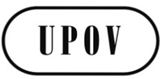 ETWO/49/25 Rev.ORIGINAL:  EnglishDATE:  January 15, 2017INTERNATIONAL UNION FOR THE PROTECTION OF NEW VARIETIES OF PLANTS INTERNATIONAL UNION FOR THE PROTECTION OF NEW VARIETIES OF PLANTS INTERNATIONAL UNION FOR THE PROTECTION OF NEW VARIETIES OF PLANTS GenevaGenevaGenevaAustraliaRole and functions of variety descriptions in AustraliaEuropean UnionUpdating Variety Descriptions - Outcome of the Survey -Germany The Role of Plant Material Used As Basis For The DUS Examination4.2.2to read: “… 1 off-type is allowed…”5.3(d) to (g)to add group numbers to all color groups (“Gr. 1: …”, “Gr. 2: …”)5.3(f)color group “greenish” to be placed as Group 15.3(g)to delete repeated group “pink”Char. 1 to 4to add a label to explain time of assessment as “to be observed just before flowering”Char. 2to check variety denomination “Golden Panache” (to be replaced in case “Golden Panache” is a commercial name)Char. 5to add (b)to add example varietiesChar. 7to remove (+)Char. 10to add (+) and illustrationChar. 11to add (d)Char. 12to delete “…on upper side” from header and add to explanation in Add. 12 Char. 14to add (f)Char. 15to add example varietiesChar. 16to add state “none” and to be indicated as PQChar. 19to have states “absent or weak”, “medium” and “strong” and to be indicated as QNto check whether illustration to be provided for state “medium”Char. 20to check whether to add example varietiesto delete state (1) “pinkish white”to move state “greenish” to note (1)Char. 20 to 22to add a label and explanation to read: “to be observed at time of full flowering”Char. 23to be moved as the first flower characteristic (before Char. 20)to delete (a)to add (+) and explanation “to be observed just before opening of the bud”Char. 24to add example varietiesChar. 25, 26to add (+) and explanation using illustration from 8.1(g)to delete (g)Char. 27, 28to add (e) Char. 36to check whether to delete “(0)” to add (+) and explanation to read “The number of flowers should be observed as the number of flowers open at the same time on the plant, at the time of full flowering.” to have states from “very weak” to “very strong” 8.1(b)to read “Observations on shoots and leaves should be made on current year shoots.”8.1(c)to read “Observations should be made on fully expanded leaves.”8.1(d)to display grid lines8.1(f)to use standard wording for secondary color and to check which is the second color in case too similar with tertiary.8.1(h)to delete text and retain illustrationAd. 35to read: “… inflorescences with open flowers.”9to read: “RHS Good Plant Guide (1998). London, Dorling Kindersley. N.B., RHS Plant Finder 2000-2001 CD-ROM.”” TQ 5.7 (20)color group “greenish” to be placed as Group oneTQ 5.8 (27)state 3 to read “violet” (delete “pink”)5.3(c), (d)to correct formattingChar. 4states of expression to read “strongly curved” with example variety Katharngen, “weakly curved”, “squared” with example variety Supmongkon, “weakly pointed” and “strongly pointed” with example variety Saisamorn (notes 1 – 5)Char. 18to read “Leaf blade: color 1: size of blotches”Char. 21state 7 to read “throughout”Char. 23to read “Leaf blade: color 2: size of blotches”Char. 28to read “Leaf blade: color 3: size of blotches”Char. 30to add space between “blade:” and “color”Char. 33to read “Leaf blade: color 4: size of blotches”Char. 35 to 48to read “… on lower side” (to replace “of” with “on”)Char. 46state 10 to read “throughout”Char. 55to read “Leaf blade: profile of midrib”state 2 to read “level”8.1(f) to update number of characteristics in Example two (42 to 50 to read 30 to 34)8.1(h)to improve visibility of textto delete drawings and keep photographs8.1(i)to adjust positioning of arrow in state (2) to show grey green blotchesTQ 7.3to move color groups to TQ 5 (template issue) 1.to read “These Test Guidelines apply to all vegetatively propagated varieties of Alstroemeria L.”3.4to read “… at least 10 plants.”5.3(b)to replace “upper side” with “inner side”T.o.C.general remark:  to add example varietiesChar. 3to check whether to add new characteristic to read “Stem: anthocyanin coloration” with states “absent” and “present”Char. 7to add (+) and illustration of inner side of leafto replace “upper side” with “inner side”Char. 8to add (+) and explanationto check whether to add new characteristic to indicate the number of colors of inner sideChar. 11 to check whether to have an asymmetric scale with 3 or 5 states (state “medium” to have the middle note)LE to check whether characteristic is reliableChar. 13to check whether to be deleted and to find another way to incorporate it for grouping and TQChar. 14, 15to read “… in frontal view”Char. 16to have states “low” to “high”to add (+) and illustrationChar. 17to have states “short” to “long”to add (+) and illustrationto read “Flower: length in side view”Char. 19to check whether to have 5 states instead of 3Char. 20to check whether to add (+) and illustrationto replace “lower side” with “outer side”Char. 21 to 26, 28 to 32to replace “upper side” with “inner side”Char. 25to be indicated as QN and to have states few(1), medium(2), many(3)to check whether to add (+) and illustrationsto read “Outer tepal: small stripes on marginal part of lateral zone of inner side”Char. 26to read “Outer tepal: number of large stripes on inner side (marginal zone excluded)”Char. 27to read “Inner tepal: shape”Char. 28to add (+) and illustrations Char. 29, 30to check whether to add (+) and explanation Char. 31to add (+) and explanationto check whether to have 5 states instead of 3Char. 34to read “Anther: color” to add (+) and explanation on time of assessmentChar. 36to be indicated as QN and to have states absent(1), few(2), many(3)8.1to add an illustration to indicate all the flower parts to add an illustration of the tepal to indicate the zones8.1(a)to check where observation should be made (which part of the stem)8.1(b)to read “All observations on the flower should be made at the time of dehiscence of first anthers in an individual flower.8.1(c)Observation on rays and pedicel should be made at time of opening of the first flower on the umbel rayAd. 9to replace “branch” with “ray” in diagramAd. 14, Ad. 15to read “… in frontal view”Ad. 18to display in grid Ad. 20 to 24to be moved to chapter 8.1to replace “upper side” with “inner side”Ad. 27to improve illustrationsAd. 35to be moved to chapter 8.1Ad. 39to check whether to improve explanation (states “distal end” and “distal half” seem along edges)9.to replace “Stuttgard” with “Stuttgart”TQ 1.1to check whether possible to add a second box to read “Alstroemeria L. and its hybrids” General to replace “outer” with “lower”to replace “inner” with “upper”Cover pageto check whether to add common names in other languages to add German name “Ringelblume”2.3to read “…30 plants”to read “… 15 rooted cuttings”3.4to read “… at least 30 plants for seed propagated varieties, or 15 plants for vegetatively propagated varieties.”4.2.4to read “…  In the case of a sample size of 15 plants, 1 off-type is allowed.”to check whether the seed propagated varieties are self- or cross-pollinated and to delete paragraph on hybrid varieties5.3(c)to check whether group 2 to read “medium and dark yellow”5.3(e)to list color groupsT.o.C.to check whether to specify the time of observation of characteristicsto check whether to select (*) characteristicsgeneral comment on three methods of observation: to check whether to propose the method of observation used by the Leading Expert or by the other Interested Experts (e.g. Char. 2, 3, 4, 6, 7, 8, 14, 15, 17, etc.)to add example varietiesChar. 1to check whether to add state (4) “drooping”Char. 1, 16, 25, 30, 32 to add (*)Char. 4to add (+) and explanation on which stem to be observedChar. 5to be deletedChar. 6to use scale of 5 notes (short = 1)Char. 9to check whether to be replaced with “position of broadest part” and “ratio”to check whether to combine states oblong and ovate into a single state “ovate”Char. 12to be deletedChar. 13to be indicated as QNto add (+) and explanation from current Char. 12to check whether to read “Inflorescence: position of main flower head in relation to secondary flower heads” (to check wording with Test Guidelines for similar species)states to read: “above”, “same level” and “below”Char. 14to check whether to add (+) and explanation on how to assess characteristicChar. 15to clarify whether the characteristic refers to the proportion in relation to the total diameter of flower headChar. 16to add (*)Char. 17to check whether to add (+) and explanation to read “Inflorescence: number of flower heads”to be moved along with other inflorescence characteristicsChar. 19to check whether different than Char. 16Char. 20to check whether to add (+) and illustrationsto be indicated as QNto replace “Flower head” with “Ray floret”Char. 23to add illustrations to explain low and high ratiosChar. 24to read “Ray floret: number of colors of upper side”to replace “inner” with “upper” throughout the draft TGto check whether to delete this characteristicChar. 25to add (*)Char. 26to check whether to add “Ray floret: distribution of secondary color” “at base” “throughout” “at apex”Char. 30to add (*)Char. 32to read “Disc: color”to add (*)to add (+) and explanation on time of observation in chapter 8.2 (before anther dehiscence)8.1“Observations on the plant, leaf and flower should be made on a fresh, fully open flower head.”Ad. 6to read “Observations should be made on the middle internode of the longest stem”Ad. 10to check whether to improve photographsAd. 25to use standard sentence for explanation on main and secondary colorto improve illustrationto delete mention to groupsAd. 33to read “Time of flowering is when 50% of the plants have open terminal flower heads.”8.3to be moved to beginning of 8.1 TQ 5.4to add example varietiesTQ 6to add example2.3to separate the two sentences, i.e. to add “;” after “30 plants” (template formatting)4.1.4to read “seed-propagated” and “vegetatively propagated” (lower case)4.2.3template formatting issue (to read “… 1 off-type is allowed.”)5.3 (a), (b)to replace “greatest” with “largest”T.o.C.general remark: to check the references to explanations in Chapter 8.1 (a to g) as many seem to have been misplaced (possible template error?)Char. 1to add new state “trailing” (4) with example varietyChar. 2, 3, 5, 6, 7to check whether to add example varietiesChar. 5, 7to write “Balaublach” (lower case)Char. 6 to 10to delete (d) and add (b)Char. 9to check whether to split into two characteristics “shape of apex” and “length of differentiated tip”Char. 10state 1 to read “acute”Char. 12, 20, 24, 32to check whether to add new state “between veins” after state 1Char. 25to delete state 3 “irregular”Char. 36to check whether to have 3 or 5 states of expression (to have state “medium” at middle and a symmetric QN scale) (e.g. to add state “very strong”)8.1 (b)to read “Observations on the leaf should be made on the upper side of fully expanded leaves from the middle third of the stem, unless otherwise specified.”8.1 (d)to correct paragraph formatting9.to add space between “Horticulture” and “Volume”to check whether to write “Coleus-Rainbow Foliage..” (with hyphen)TQ 5to add current characteristics in TQ 5 as grouping characteristicsTQ 5.2, 5.3to have all 9 statesTQ 7.3to move color groups to TQ 5 (template issue?)1.to add sentence “These Test Guidelines have been developed for the examination of vegetatively propagated varieties. For varieties with other types of propagation the recommendations in the General Introduction and document TGP/13 ‘Guidance for new types and species’ should be followed.”2.2.to delete comma between “corms” and “able”to read “… able to produce plants to show all …”Char. 2 to 5to delete “blade”Char. 8to add example varieties or to explain how many branches for each of the states of expressionChar. 20to add (a)Char. 26, 38, 39, 45to add example varietiesChar. 30to explain “the ventral part” of inner sideChar. 37, 45to read “Perianth: distribution of secondary color of inner side of outer segment” with states “at base”, “flushed” and “along veins”Char. 39to check whether to add (d)Char. 40, 41to add (d)Char. 45to check whether to add example varietiesto read “Perianth: distribution of secondary…”to have same states of expression as Char. 37to add (+) and illustration using same as Ad. 37Char. 46to read “Perianth: area of secondary color at base of inner side of inner segment”8.1(a)to read: “Observations on plant, leaf, peduncle…”  to add full stops at end of all sentences in 8.1. (template issue)8.1(b)to read: “Observations on leaves should be made on the longest fully expanded leaves.”8.1(e)to correct spelling of “tertiary”end of sentence to read “…, the darker color is considered to be the secondary color.”8.1(g)to read “Observations on filament, anther, style and stigma should be made on single and semi-double flowers.”Ad. 1to increase font of legendAd. 13, 14to increase thickness of arrows Ad. 15to check whether to use same scale as in Char. 15 (1 to 3)Ad. 19 to check whether to use petals or tepalsto spell “semi-double” with hyphento add full stop at end of sentenceto read: “semi-double flowers have between 7 and 9 petals.  Double flowers have more than 9 petals.”Ad. 40to align legend with illustrationAd. 51to improve indication of length in state (1) “short”Ad. 52to improve illustration for state (1) “fine”Ad. 53to capitalize first letter of sentence9to delete full stop between “page” and “233” in first referenceTQ 4.2to add option for “seed propagated varieties”TQ 5to add color groups in 5.4 and 5.5 (same as in Section 5.3 – grouping characteristics)Generalto read “seed-propagated” (with dash)Cover pageLE to check whether English common name “Treasure Flower” is correct for the whole genus or only certain species4.1.4to replace selection of standard wording for “fruit bodies” with “plants”4.2.2to read “… for seed-propagated …”4.2.3to standardize wording for the whole sectionto include standard wording for vegetatively propagated varieties to include new wording “these guidelines have been primarily developed … (see TGP/7/xx draft)5.3to review grouping characteristics once the characteristics are finalizedT.o.C.to add example varietiesgeneral:  to consider the presentation of all the quantitative characters with respect to the number of states;  in general 5 states are anticipated with standardized wordinggeneral: to check color characteristics for overall consistency with the Lisbon approachChar. 1to check whether to be indicated as “QN”Char. 4to read: “Plant: leaf lobing”state 1 to read “absent or weak”Char. 5to add “MG”Char. 6to add “MG”Char. 7to add (+) and use 8.1(b) as note specific to this character and Char. 48 to avoid confusion with Lisbon approach used for flower charactersChar. 8state 1 to read “none”Char. 9to be indicated as PQChar. 10to check whether to be deleted.  If not, to reconsider the presentation (wording)Char. 11to check whether state 1 to read “absent or weak”Char. 17to add (+) and use same illustration in Ad. 16Char. 19to add (+) and diagramChar. 20to add “MG”Char. 21to check whether to reduce to 5 statesChar. 23to add (+) and illustrations to explain low and high ratioChar. 24to check whether to be deleted as it conflicts with Lisbon approach in character 26 et seq.Char. 25to be deleted as it conflicts with Lisbon approach in character 26 et seq. (detailed description ahead)Char. 26to delete (+)Char. 27, 30, 33, 36to add (+)to check whether further distribution necessary and to indicate whether eye-marking is covered by one of these states and, if not, whether to add itto review description of the states for consistency with other TGsChar. 28, 31, 34, 37to check whether characteristics are necessary given the precision of Char. 27, 30, 33, 36Char. 38.to check for possible correlations between 38-39 and consider reducing the number of statesChar. 39, 40to check whether characteristics are necessaryChar. 41to review number of statesto check the wording of statesChar. 43, 44to check whether to be moved before char. 46 to avoid confusion with color descriptions, if not included in the list of distributionsChar. 44to check whether the use of “other” is appropriateto check whether “other” should be deleted and the characteristic to be indicated as “QL”Char. 47to check whether to add (+) and illustrations Char. 48to add (+) and use 8.1(b) as note8.1(b)to move 8.1(b) to a note for char. 7 and char. 48 to move 8.1(b) to a note for char. 7 and char. 48 to move 8.1(b) to a note for char. 7 and char. 48 to move to a note for Char. 7 and 488.1(d)to be reworded so that information “In using this approach the eye spot is not included” comes firstto check whether to be split into two notes (e.g. (d(i) and (d(ii))8.1(e)to make diagram more prominent and to include some photographsto clarify difference between “basal zone” and color distribution “at base” by means of photosAd. 1to improve illustrationsAd. 25to be deletedAd. 26to read “Ad. 27: …”, “Ad. 30:…”, “Ad. 33:…” and “Ad. 36:…”to check whether to provide further explanation on difference between states (4) “middle 1/3” and (14) “transverse zone”Ad. 38, 39, 41to modify as per characterTQ 5.9group needs to be developed7.3to check whether TG-template issue:  wording of 7.3 should be in appropriate place within chapter 5 of TQ3.4.2to replace “fruit bodies” with “plants”4.1.4to replace with standard wording for “plants” and specify whether vegetatively propagatedto provide the number of plants to be observed (9 plants)to search document to replace all mentions to “fruit bodies” by “plants”4.2to be completed according to previous proj. 4 (95%, 1%, 1 off-type)6.5to move definitions of divided leaf, lobe and sinus to Chapter 8T.o.C.general remark:  to revise the approach to specify which characteristic apply to each type of leaf (e.g. headers of characteristics)Char. 2to add example varietiesChar. 6 to 8to be observed on all leaf typesChar. 10to read “leaf: type”to check whether to be combined with Char. 12to be moved before Char. 6Char. 12to be moved after Char. 10 (entire/divided)Char. 13to check states of expression for all example varietiesChar. 20template formatting error to be checkedChar. 21to add explanation “ excluding secondary and tertiary types”Char. 23 to check whether example varieties for states of expression “dark green” and “red green” exist or to be deletedChar. 30to add state (5) “very strong”Char. 31template formatting errorto confirm example varieties correspond to appropriate states of expressionto correct notes (example varieties match states of expression)Char. 32template formatting errorto have scale of notes (3) (5) and (7)to correct notes (example varieties match states of expression)Char. 33to add explanation that “irregular” is a loose asymmetrical inflorescenceChar. 34to re-order to have state “synchronous” as note 2Char. 35, 42, 50, 56, 59, 62to check whether to add example varieties (e.g. state of expression “black”)state “black” to be deletedChar. 39to add space to read “…towards the base”Char. 40to include state of expression “very long”Char. 46to include state “very strong”(5) and no example varietyChar. 51 to add state “very strong”(5) and no example varietyChar. 52state “black” to be deletedChar. 53to be indicated as PQstate (3) to read “sharply curved”8.1(c)to improve positioning of labels “d” and “e” (lobe length and width)8.1(d)to include illustration for secondary and tertiary leavesto delete: “Observed on varieties with absent or primary division of leaves only”Ad. 6to be deletedAd. 11to check whether to improve formatting of grid (delete extra column, standard headers) and position text explanation on topAd. 12to check whether to be deletedAd. 21 to add explanationto be observed on entire and primary types onlyAd. 48to be combined with Ad. 498.3to be moved to chapter 8.19to delete “Elliot and Jones” TQ 4to select from standard wording optionsTQ 6to be completedto have example: “ Plant habit:” with states “upright” and “spreadingGeneralto read “seed-propagated” with hyphen (template issue?)2.2to delete from: “ca.” until end of sentence3.4.1to read: “Each test should be designed to result in a total of:
for vegetatively propagated varieties, at least 20 plants;
for seed-propagated varieties, at least 40 plants.” (template formatting issue)4.1.4to read “… to be examined” (lower case, template formatting issue?)to check whether to reduce number of parts taken from a single plant from 20 or to delete the paragraphto delete second paragraph “In the case of observations of parts taken…”4.2.2to check whether to clarify whether self-pollinated seed propagated varietiesto check whether to indicate that for 40 plants 2 off-types are allowed4.2.3to read “… 2 off-types are allowed.”5.3to add “(d) Floral bract: main color of outer side” characteristic 30 and update numberingT.o.C.general: to check whether the methods of observation indicated are used by the Leading Expert or the Interested Expertsgeneral:  to add example varietiesChar. 2states 1 and 3 to read “narrow” and “broad”Char. 9to delete (+) and Ad. 9 (covered by (d))to check whether to add “red” variation”Char. 9 to 11to check whether to read “... of inner side”Char. 10to read “variegation”Char. 11to check whether to specify part of the leaf to be observed (base?) (pattern? area?)Char. 12 to 14to check whether to read “... of outer side”Char. 15to check whether to add (+) and explanationChar. 19 to 21to be indicated as “VS”Char. 24to add (+) and explanation on how to establish the lengthChar. 22state 1 to read “below the tip of the leaf” and check the wordingChar. 25to add (+) and explanation on how to establish the diameterChar. 26, 36, 37, 39to add (+) and explanationChar. 27to delete (c)Char. 27 to 29to add (+) and explanation on which floral bractChar. 28 to 33, 42to add (e)Char. 29to read: “width of apex” (all angles in Ad. 29 are acute)Char. 33to check whether to be indicated as VGChar. 34to read “curvature of longitudinal axis”Char. 35to check whether to add new char. to read “Floral bract: flowers” with states “one” (1), “more than one” (2)Char. 40, 41to be indicated as “VS”Char. 42to read “Stigma: color”8.1(a)to read “Observations on plant, leaf, inflorescence, peduncle and floral bracts should be made when the flowers in the middle third of the flowering part are open.”8.1(d)to replace “darkest” with “darker”Ad. 19to add photographsAd. 23to increase size of legendAd. 34state “strongly recurved” to be indicated as note (4)9to complete number of pagesto replace “England” with “United Kingdom”TQ 1.to have a box to indicate the species (template issue?)TQ 4.2to add option for seed propagationTQ 5.1, 5.6to have 9 statesCover pageto update common name to “Hardy Geranium”3.4.1to read “… 10 plants” (lower case)4.2.2template formatting issue: to read “…1 off-type is allowed.”T.o.C.general remark: to add example varietiesChar. 1to check whether to be indicated as “QN”to check the terminology “semi-upright” and “semi-spreading”Char. 3to check whether to add example variety for states 7 or 9Char. 5to check whether it should be “Flowering stem” (not “Stem”)Char. 12to check how varieties with a silvery sheen would be recordedChar. 22check whether “straight” would be more appropriate for state 2Char. 24check whether “straight” would be more appropriate for state 4Char. 32to check whether to add example variety for state 7Char. 34to check whether to have 3 states and to be indicated as “PQ”Char. 48to check whether to read “Petal: distribution of conspicuous veins”state 3 to read “distal three quarters” Char. 49to develop color groupsAd. 7, 21to add diagram Ad. 24to check whether illustration requires improvement for state 4Ad. 34to improve illustration (misleading width of petal)Ad. 38to add diagram to illustrate low and high ratioAd. 41to check why the very base is excluded at states 5, 6, 7 (see Ad.47 state 3)Ad. 44, 46to standardize the presentationAd. 48, 49to correct the spelling of “conspicuousness” (template issue?)TQ 5general:  color groups to be developedTQ 6to check whether to use a different example2.2to read “The material is to be supplied in the form of plants capable of expressing all characteristics in the first growing cycle.”3.1.1to read “… normally be one…”3.1.2to be deleted3.1.3to be deleted3.3.3to read “In particular, the plants should not be grown in a medium that will specifically affect the sepal color.” (delete the rest of paragraph)4.2.2to read “.. 1 off-type is allowed.”5.3to add color groups to all color characteristicsto add Char. 1 as grouping char.Char. 2to add (+) and explanation to explain “including inflorescence”to read “Only varieties with plant type: non-climbing: Plant: height”to be indicated as MS/MGto add example variety for state (9) “very tall”Char. 5to revise wording of header (to check proper terminology)Char. 6states of expression to be indicated in the following order: green, red, brown, blackto add example varietiesChar. 7to have a symmetric scale of 3, 5 or 9 notes but with state “medium” at the middle of the scale)to check whether varieties with state “absent” exist in collection of varietiesto read “stem: number of lenticels”Char. 8to add example varietiesChar. 9to provide new picturesChar. 10, 11to be indicated as MS/VGChar. 16to check whether example variety “King George” (state 1 or 3?)to check whether characteristic is observable for both leaf types (Char. 12)to improve header as follows : Leaf blade: depth of incisions on marginChar. 17to be replaced with new approach to describe leaf blade colorChar. 18to be replaced with new approach to describe leaf colorChar. 20to be deletedChar. 21to consider following approach to describing leaf blade color:
Leaf blade: variegation (absent present)Leaf blade: main colorLeaf blade: secondary colorChar. 22 to check whether to be indicated as QN and have 3 statesChar. 23to have a symmetric scale of 3 or 5 notes (state “medium” at the middle of the scale)Char. 27, 28to be indicated MS/MGChar. 30to revise order of states of expression:  (1) in one whorl; (2) in two or more whorls; (3) irregularChar. 33to be indicated MS/MGstate (2) to read “only 4”Char. 34to have state “erect” as note (1) Char. 35state “notched” to read “emarginated”Char. 36to check whether characteristic necessary to check whether to add example varietiesChar. 37to check the wording of state (3) “canaliculate”Char. 39to add state (5) “very strong”Char. 42, 43to consider whether both characteristics 42 and 43 are necessary or whether to delete 42Char. 45state (3) to read “flush”Char. 48to check whether the characteristic is consistent or whether to be deletedChar. 49to check whether to be observed for all varieties (even if change of color present in those species only)Ad. 5to replace illustration to demonstrate both states of expressionAd. 6, 9, 25to delete photos. Illustration of colors may not be appropriate (see TGP/7, GN36)Ad. 8to improve photosAd. 13state “circular” to have note (2) and “elliptic” (3)Ad. 24to check whether to improve illustrationsAd. 25to check whether to delete photos. Illustration of colors may not be appropriate (see TGP/7, GN36)Ad. 26to check whether to provide illustrations of states (2) and (4)1.1to read “…Petunia Juss and xPetchoa…” (to add “and”)to remove double notation of full stop sign.1.2to delete version of TG/2072.2to read “The material is to be supplied in the form of plants or seed.”2.3to read “vegetatively propagated varieties: 15 plants”5.3to read “Gr. 5: blue pink”Char. 1to add (*)Char. 2to be indicated as MS/VG/MGChar. 3to delete (*)Char. 10to be indicated as MS/VG/MGChar. 11to add state “very strong” note (5) and to confirm example varieties for all states of expressionChar. 15to have states “sparse” (1); “medium” (2); “dense” (3)Char. 30to use 5 notes scale with states from “very narrow” to “very broad”to be indicated as MS/VG/MGChar. 34to replace states by “whitish”, “yellow”, “pink”, “light blue”, “blueish violet”Ad. 1to position all illustrations on same level (indication of ground level)Ad. 12to correct tab formattingAd. 13to read: “Ad. 13: Calyx lobe: width”Ad. 14to read “A double flower has more than one whorl of corolla lobes.”Ad. 15to rename states of expression “sparse” (1), “medium” (2) and “dense” (3) and use same photographsAd. 20to correct spelling of “conspicuousness”Ad. 23to check whether to read “… Due to the conditions…”to read: “Petunia varieties with bi- or multi-colored flowers may have a strong reaction to the environmental conditions.  Due to the conditions during a specific period of their bud development the area of the secondary color on some flowers can be different from the area on other flowers on the same plant.  Therefore the distribution of the secondary color should be observed on those flowers which have the predominant distribution.”to replace the photograph for note (5) “irregular”Ad. 30to check whether to provide new illustrations for the enlarged scale of notesTQ 1.to place Petunia as 1.1.1 and xPetchoa as 1.2.1 (invert order of presentation)TQ 5.2to add note “1” and box (editorial)TQ 5.7, 5.8to indicate that the applicant should fill in either the RHS Colour Chart or the color groupCover pageto change coverage of the Test Guidelines to Zinnia L. (UPOV code: ZINNI)to add common names in Spanish: “Miguelito; Carolina”1.to read “These Test Guidelines apply to all varieties of Zinnia L.”2.2to read “…in the form of plants or seeds.”2.3to read “The minimum quantity of plant material, to be supplied by the applicant, should be: for vegetatively propagated varieties, 10 plants or, for seed-propagated varieties, a sufficient quantity of seeds to produce 10 plants for F1 hybrids and 40 plants for cross-pollinated varieties.”3.4.2to read “… at least 10 plants for vegetatively propagated varieties and F1 hybrids, and 40 plants for cross-pollinated varieties.”4.1.4to read “Unless otherwise indicated, for the purposes of distinctness all observations on single plants should be made on 9 plants for vegetatively propagated varieties and for F1 hybrids and at least 20 plants for cross-pollinated varieties or parts taken from each plant and any other observations made on all plants in the test, disregarding any off-type plants.4.1.6to be deleted4.2.2to read “For the assessment of uniformity of vegetatively propagated varieties and F1 hybrid seed-propagated varieties, a population standard of 1% and an acceptance probability of at least 95% should be applied.  In the case of a sample size of 10 plants, one off-type is allowed.”4.2.3to be deleted4.3.3to be deleted5.3(b) to read “Plant: height (characteristic 2)”5.3(c)to read “Flower head: type (characteristic 15)”5.3(d)to read “Ray floret: main color of inner side (characteristic 27)” (with the following color groups: white, green, yellow, orange, pink, red, purple)5.3(e) to (o)to be deletedT.o.C.general remark: to confirm characteristics to be indicated with an (*)to include explanations in 8.1 and 8.2general remark:  to check the use of the example varietiesgeneral remark: to capitalize first letter of second name of example varieties (e.g. Yellow flame) (template issue?)Char. 4note (7) to read “strong” to check whether to read:  “... on middle third” and check example varietiesto check whether to have notes 1 to 5 with state 1 to read “absent or very weak” and state 5 “very strong”Char. 6state “long” to read “broad” and to have note (7)to read “Leaf: width” (add space after column)to be moved after Char. 7Char. 9state 2 to read “at middle”Char. 11to provide example variety for state 2Char. 14 to 17to re-order as follows:  15, 17, 14, 16Char. 21, 22to provide example varietiesChar. 24to read “Ray floret: strength of curvature” (add space)to have 5 statesChar. 26 to 32to re-order as follows:  27, 28, 26, 29, 32, 30, 31Char. 32to add state 1 “none” (to have same states as Char. 28)Char. 33to add explanation on before dehiscence8.1to check whether to add new indication on the beginning stage of observation8.1(a)to add space between “third” and “of”8.1(d)to be deleted8.1(e)to check whether to replace with standard wording  8.2to reinstate explanations from previous version9to arrange presentationTQ 4.to reinstate standard questions about breeding and about propagation, etc. as in proj.4 (template issue?)TQ 5.4 (24)to be replaced with char. 27 “Ray floret: main color of inner side” and indicate range of colorsTQ 7.3to reinstate text from previous draft “A representative color photograph of the variety displaying …”new “Leaf: length”to use 1 to 5 scalenew “Leaf: width”to use 1 to 5 scalenew “Spike: width of infertile bracts”to use 1 to 5 scalenew “Spike: number of infertile bracts”to use 1 to 5 scaleAd. 35to read: “Observations on corolla color should be made on recently opened flowers.”SubjectRelevant document(s)*Abelia (Abelia R. BR.)TG/ABELI(proj.4)Aglaonema (Aglaonema Schott.)TG/AGLAO(proj.7)*Dianella (Dianella Lam. ex Juss.) (Partial Revision: Chars. 16 and 22)TWO/49/21 and TG/288/1*Freesia (Freesia Eckl. ex Klatt) (Revision)TG/27/7(proj.3)*Lavender (Lavandula L.) (Partial Revision: addition of new characteristics for Leaf  length and width and color of corolla)TWO/49/19 and TG/194/1*Petunia (Petunia Juss.) (Revision)TG/212/2(proj.3)Alstroemeria (Alstroemeria L.) (Revision)Berberis (Berberis L.) (Revision)Calendula (Calendula L.)*Coleus (Plectranthus scutellarioides (L.) R. Br.)Coreopsis (Coreopsis L.)Gazania (Gazania Gaertn.)*Grevillea (Grevillea R. Br. corr. R. Br.)*Guzmania (Guzmania Ruiz et Pav.) (Revision)*Hardy Geranium (Geranium L.)Hydrangea (Hydrangea L.) (Revision)Kangaroo Paw (Anigozanthos Labill.) (Revision)Lagerstroemia (Lagerstroemia L.)Oncidium (Oncidium Sw.; xOncidesa Hort.; xIonocidium Hort.; xZelenkocidium J.M.H.Shaw.) (Partial Revision)Phaleanopsis (Phalaenopsis Bl.) (Partial Revision)Ranunculus (Ranunculus L.)*Zinnia (Zinnia L.)China-rose (Hibiscus rosa-sinensis L.)Eucalyptus (Eucalyptus L'Hér.) Narcissus (Narcissus L.)Paphiopedilum (Paphiopedilum Pfitzer)Poinsettia (Euphorbia pulcherrima Willd. ex Klotzsch) SpeciesBasic Document(s)Leading expert(s)Interested experts (States/Organizations)*Abelia (Abelia R. BR.)TG/ABELI(proj.4)Ms. Françoise Jourdan (FR)CA, GB, JP, KR, MX, NZ, QZ, OfficeAglaonema (Aglaonema Schott.)TG/AGLAO(proj.7)Mr. Kenji Numaguchi (JP)AU, KR, NL, NZ, QZ, ZA, Office*Dianella (Dianella Lam. ex Juss.) (Partial Revision: Chars. 16 and 22)TWO/49/21 and TG/288/1Mr. Nik Hulse (AU)GB, NZ, QZ, ZA, Office*Freesia (Freesia Eckl. ex Klatt) (Revision)TG/27/7(proj.3)Ms. Katie Pont (NL)JP, KR, MX, QZ, ZA, Office*Lavender (Lavandula L.) (Partial Revision: addition of new characteristics for Leaf  length and width and color of corolla)TWO/49/19 and TG/194/1Ms. Françoise Jourdan (FR)AU, CA, GB, JP, NZ, QZ, ZA, Office*Petunia (Petunia Juss.) (Revision)TG/212/2(proj.3)Ms. Andrea Menne (DE)AU, CA, CN, JP, KR, MX, NZ, QZ, ZA, CIOPORA, OfficeSpeciesBasic Document(s)Leading expert(s)Interested experts (States/Organizations) Alstroemeria (Alstroemeria L.) (Revision)TG/29/8(proj.1)Mr. Henk de Greef (NL)AU, CA, KR, JP, MX, NZ, QZ, ZA, OfficeBerberis (Berberis L.) (Revision)TG/68/3Mr. Bernard Le Pautremat (FR)CA, QZ, OfficeCalendula (Calendula L.)TG/CALEN(proj.1)Mr. Kentaro Sekizawa (JP)DE, GB, KR, MX, QZ, ZA, Office*Coleus (Plectranthus scutellarioides (L.) R. Br.)TG/SOLEN_SCU
(proj.2)Mr. Takayuki Mikuni (JP)CA, DE, GB, KR, QZ, ZA, CIOPORA, OfficeCoreopsis (Coreopsis L.)NewMs. Elizabeth Scott (GB)AU, CA, JP, KR, MX, NZ, QZ, OfficeGazania (Gazania Gaertn.)TG/GAZAN(proj.1)Mr. Adriaan de Villiers (ZA)AU, GB, JP, KR, MX, NZ, QZ, CIOPORA, Office*Grevillea (Grevillea R. Br. corr. R. Br.)TG/GREVI(proj.5)Mr. Nik Hulse (AU)GB, MX, NZ, QZ, Office*Guzmania (Guzmania Ruiz et Pav.) (Revision)TG/182/4(proj.2)Mr. Henk de Greef (NL)BR, CN, JP, MX, MY, QZ, Office*Hardy Geranium (Geranium L.)TG/GERAN(proj.2)Ms. Elizabeth Scott (GB)CA, DE, GB, JP, KR, MX, NL, NZ, QZ, CIOPORA, OfficeHydrangea (Hydrangea L.) (Revision)TG/133/5(proj.1)Ms. Françoise Jourdan (FR)AU, CA, DE, JP, KR, MX, NZ, QZ, ZA, OfficeKangaroo Paw (Anigozanthos Labill.) (Revision)TG/175/3 Mr. Nik Hulse (AU)GB, JP, KR, NZ, QZ, OfficeLagerstroemia (Lagerstroemia L.)TG/95/3Ms. Françoise Jourdan (FR)AU, JP, KR, QZ, OfficeOncidium (Oncidium Sw.; xOncidesa Hort.; xIonocidium Hort.; xZelenkocidium J.M.H.Shaw.) (Partial Revision)TG/283/1Mr. Kenji Numaguchi (JP)OfficePhaleanopsis (Phalaenopsis Bl.) (Partial Revision)TG/213/2Mr. Henk de Greef (NL)OfficeRanunculus (Ranunculus L.)NewMr. Tetsuya Takahashi (JP)KR, QZ, Office*Zinnia (Zinnia L.)TG/ZINNIA(proj.6)Mr. Jose Mejía Muñoz (MX)CN, GB, IL, JP, KR, OfficeSpecies Basic Document(s)China-rose (Hibiscus rosa-sinensis L.)NewEucalyptus (Eucalyptus L'Hér.) (partial revision)TG/296/1Narcissus (Narcissus L.) (revision)TG/87/2Paphiopedilum (Paphiopedilum Pfitzer)NewPoinsettia (Euphorbia pulcherrima Willd. ex Klotzsch) (revision)TG/24/6